UNIVERSIDAD FRANCISCO DE PAULA SANTANDERPROGRAMA DE DERECHORESOLUCIÓN No. 00210 DE  ABRIL DE 2019MEDIANTE LA CUAL SE FIJAN LAS FECHAS DE LOS SEGUNDOS (2)  PREVIOS, DEL 13 DE MAYO AL 24 DE MAYO DEL 2019 CORRESPONDIENTES AL PRIMER SEMESTRE 2019LA DIRECTORA DEL PROGRAMA DE DERECHO DE LA UNIVERSIDAD FRANCISCO DE PAULA SANTANDER, EN USO DE SUS FACULTADES REGLAMENTARIAS,RESUELVE:ARTÍCULO PRIMERO: Establecer las fechas de los SEGUNDOS (2) PREVIOS correspondientes a los estudiantes del programa de DERECHO durante el PRIMER SEMESTRE DEL 2019.ARTÍCULO SEGUNDO: Las fechas de presentación aquí dispuestas serán de obligatorio cumplimiento para los docentes, no se podrá modificar ninguna de éstas. NOTA: Las materias prácticas están reguladas por el Acuerdo 065 de 1996 en sus artículos: Cien (100) Parágrafo Tercero (3) y Ciento Diecinueve (119) literal C.COMUNÍQUESE Y CÚMPLASEAtentamente,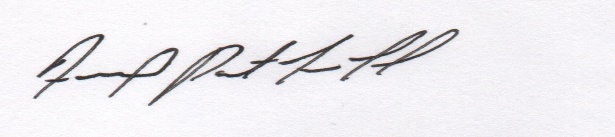 FANNY PATRICIA NIÑO HERNANDEZDirectora  Plan de estudio DerechoMeryL.PROGRAMA DE DERECHOPROGRAMA DE DERECHOPROGRAMA DE DERECHOPROGRAMA DE DERECHOCÒD.ASIGNATURALUGAR Y HORA FECHA PRIMER SEMESTREPRIMER SEMESTREPRIMER SEMESTREPRIMER SEMESTRE1351101AINTRODUCCION AL DERECHO 9:00-11:00 FU107JUEVES 23 DE MAYO/191351102AINTRODUCCION A LA VIDA UNIVERSITARIA6:00-8:00 SF201MARTES 14 DE MAYO/191351103AESTADO Y PRINCIPIOS DEL CONSTITUCIONALISMO 8:00-10:00 DM204MARTES 21 DE MAYO/19 1351104 ASOCIOLOGIA GENERAL Y JURIDICA10:00-12:00 SC101MIERCOLES 15 DE MAYO/19 1351105 ATEORIA DE LA ECONOMIA6:00-8:00 SG402MIERCOLES 22 DE MAYO/191351106 AHISTORIA DE LAS IDEAS POLITICA6:00-8:00 FU102LUNES 20 DE MAYO/191351107 AEPISTEMOLOGIA DE LAS CIENCIAS SOCIALES 8:00-10:00 SP109MIERCOLES 15 DE MAYO/19 SEGUNDO SEMESTRESEGUNDO SEMESTRESEGUNDO SEMESTRESEGUNDO SEMESTRE1351201ATEORIA Y FILOSOFIA DEL DERECHO8:00-10:00 SP106JUEVES 23 DE MAYO/191351201BTEORIA Y FILOSOFIA DEL DERECHO10:00-12:00 SE202LUNES 13 DE MAYO/19 1351202ADERECHO CIVIL PERSONAS10:00-12:00 SG406MARTES 14 DE MAYO /191351202BDERECHO CIVIL PERSONAS6:00-8:00 SG406MARTES 14 DE MAYO /191351203AFUNDAMENTOS DEL CONSTITUCIONAL8:00-10:00 SF201VIERNES 24 DE MAYO/191351203BFUNDAMENTOS DEL CONSTITUCIONAL10:00-12:00 FU107MARTES 21 DE MAYO /191351204ADERECHO PENAL GENERAL6:00-8:00 SA201LUNES 13 DE MAYO/19 1351204BDERECHO PENAL GENERAL10:00-12:00 SC202MIERCOLES 22 DE MAYO/19 1351205AGLOBALIZACION Y DESARROLLO10:00-12:00 SE104JUEVES 23 DE MAYO/19 1351205BGLOBALIZACION Y DESARROLLO10:00-12:00 SG301JUEVES 23 DE MAYO/19 1351206ATEORIA GENERAL DEL PROCESO8:00-10:00 AG205LUNES 20 DE MAYO/19 1351206BTEORIA GENERAL DEL PROCESO 6:00-8:00 SC101MIERCOLES 15 DE MAYO/19TERCER SEMESTRETERCER SEMESTRETERCER SEMESTRETERCER SEMESTRE1351301ADERECHO CIVIL BIENES10:00-12:00 AG404LUNES 20 DE MAYO /191351301BDERECHO CIVIL BIENES 6:00-8:00 SG401LUNES 20 DE MAYO /191351302ADERECHO CONSTITUCIONAL COLOMBIANO 8:00-10:00 SG306JUEVES 23 DE MAYO/19 1351302BDERECHO CONSTITUCIONAL COLOMBIANO 6:00-8:00 SG301VIERNES  17 DE MAYO/19 1351303ATEORIA DE LA CONDUCTA PUNIBLE10:00-12:00 SG407JUEVES 16 DE MAYO/19 1351303BTEORIA DE LA CONDUCTA PUNIBLE6:00-8:00 SP107MARTES 14 DE MAYO/191351304ADERECHO LABORAL INDIVIDUAL6:00-8:00 SP207MIERCOLES 15 DE MAYO/191351304BDERECHO LABORAL INDIVIDUAL 9:00-11:00 SG207MIERCOLES 15 DE MAYO /191351305ADERECHO PROCESAL GENERAL10:00-12:00 AG203VIERNES 24 DE MAYO/19 1351305BDERECHO PROCESAL GENERAL 10:00-12:00 SG307VIERNES 24  DE MAYO /191351306AINTRODUCCION A LA INVESTIGACIÓN10:00-12:00 SG301 MIERCOLES 22 DE MAYO/19 1351306BINTRODUCCION A LA INVESTIGACIÓN10:00-12:00 SB202JUEVES  23 DE MAYO/19  CUARTO SEMESTRECUARTO SEMESTRECUARTO SEMESTRECUARTO SEMESTRE1351401ALOGICA JURIDICA6:00-8:00 SG207VIERNES 17 DE MAYO /191351401BLOGICA JURIDICA8:00-10:00 SC101MIERCOLES 22 DE MAYO /191351402ADERECHO CIVIL OBLIGACIONES6:00-8:00 FU101LUNES 13 DE MAYO/19 1351403AJURISPRUDENCIA E INTERPRETACIÓN CONSTITUCIONAL 6:00-8:00 FU102MIERCOLES 15 DE MAYO /191351403BJURISPRUDENCIA E INTERPRETACIÓN CONSTITUCIONAL6:00-8:00 SG307VIERNES 17 DE MAYO /191351404AANTIJURIDICIDAD Y CULPABILIDAD 10:00-12:00 FU102LUNES 20 DE MAYO/19 1351404BANTIJURICIDAD Y CULPABILIDAD6:00-8:00 SP 106LUNES 20 DE MAYO/191351405ADERECHO LABORAL COLECTIVO10:00-12:00 FU103VIERNES 24 DE MAYO/19 1351406ADERECHO PROCESAL ESPECIAL12:00-14:00 FU103MARTES 21 DE MAYO/191351406BDERECHO PROCESAL ESPECIAL 6:00-8:00 FU102JUEVES 23 DE MAYO/19 QUINTO SEMESTREQUINTO SEMESTREQUINTO SEMESTREQUINTO SEMESTRE1351501AARGUMENTACION JURIDICA6:00-8:00 SG402VIERNES 24 DE MAYO/19  1351501BARGUMENTACION JURIDICA 10:00-12:00 FU103MARTES 14 DE MAYO /191351502ADERECHO COMERCIAL GENERAL6:00-8:00 AG301MIERCOLES 15 DE MAYO /191351503ADERCHO ADMINISTRATIVO GENERAL 8:00-10:00 SG307MARTES 21 DE MAYO/19 1351503BDERECHO ADMINISTRATIVO GENERAL 8:00-10:00 SF204SABADO 18 DE MAYO/19 1351504ADERECHO PENAL ESPECIAL8:00-10:00 FU107MIERCOLES 22 DE MAYO/191351505ASEGURIDAD SOCIAL6:00-8:00 EA104LUNES 13 DE MAYO /19 1351505BSEGURIDAD SOCIAL8:00-10:00 AG404JUEVES 16 DE MAYO /191351506ADERECHO INTERNACIONAL PUBLICO6:00-8:00 AG304JUEVES 23 DE MAYO/19 1351506BDERECHO INTERNACIONAL PUBLICO 10:00-12:00 AG201JUEVES 23 DE MAYO/191351507AINVESTIGACION JURIDICA10:00-12:00 SE204LUNES 20 DE MAYO/19 1351507BINVESTIGACION JURIDICA 6:00-8:00 FU103VIERNES  17 DE MAYO/19SEXTO SEMESTRESEXTO SEMESTRESEXTO SEMESTRESEXTO SEMESTRE1350601ADERECHO FISCAL 8:00-10:00 SP107MIERCOLES 15 DE MAYO/191350602ASEMINARIO DE JURISPRUDENCIA 12:00-14:00 FU107MARTES 21 DE MAYO/19 1350603ADERECHO DE FAMILIA Y DEL MEDIO6:00-8:00 AG403VIERNES 17 DE MAYO/191351601ADERECHO CIVIL CONTRATOS 10-00-12:00 SA-202 JUEVES 23 DE MAYO/191351602ADERECHO ADMINISTRATIVO GENERAL 10:00-12:00 AG403MARTES 21 DE MAYO /191351603BDERECHO PROCESAL PENAL  8:00-10:00 FU107LUNES 20 DE MAYO/19 1351604BDERECHO PROCESAL LABORAL 6:00-8:00 SF-301VIERNES 17 DE MAYO/191351605ATEORIA GENERAL DE LA PRUEBA 10:00-12:00 SA303MIERCOLES 15 DE MAYO/191351606AINVESTIGACIÓN SOCIO JURIDICA 6:00-8:00 SG306LUNES 13 DE MAYO/191351606BINVESTIGACIÓN SOCIO JURIDICA 6:00-8:00 SD404MARTES 14 DE MAYO/19SEPTIMO SEMESTRESEPTIMO SEMESTRESEPTIMO SEMESTRESEPTIMO SEMESTRE1350701ADERECHO ECONOMICO INTERNACIONAL 6:00-8:00 EA105JUEVES 16 DE MAYO/191350702ASEMINARIO INSTITUCIONES JURIDICAS 12:00-14:00 FU102LUNES 13 DE MAYO/19 1350703ADERECHO SUCESORIAL 6:00-8:00 SE302MIERCOLES 22 DE MAYO/191350704AACCIONES CONSTITUCIONALES 6:00-8:00 SE103LUNES 20 DE MAYO/19 1350705APROCEDIMIENTOS ADMINISTRATIVOS 8:00-10:00 SD402MIERCOLES 15 DE MAYO/191350710ADERECHO BANCARIO8:00-10:00 SC101VIERNES 24 DE MAYO/191351701ATITULO VALORES 8:00-10:00 FU102MARTES 21 DE MAYO/191351701BTITULO VALORES 6:00-8:00 FU203MIERCOLES 22 DE MAYO/191351702ADERECHO CIVIL FAMILIA 10:00-12:00 SG301LUNES 20 DE MAYO/191351703AMEDICINA LEGAL  Y CRIMINALISTICA 6:00-8:00 FU107JUEVES 23 DE MAYO/191351705ATEORIA Y PRACTICA DE LOS MEDIOS DE LA PRUEBA 8:00-10:00 SP207MIERCOLES 15 DE MAYO/191351706ACONSULTORIO JURIDICO I LABORAL8:00-9:00 AG406LUNES 20 DE MAYO/19 1351707ATEORIA DEL CONFLICTO 12:00-14:00 FU102JUEVES 16 DE MAYO/191351708ATEORIA DE LOS DERECHOS FUNDAMENTALES 10:00-12:00 SG407VIERNES 17 DE MAYO/19OCTAVO SEMESTREOCTAVO SEMESTREOCTAVO SEMESTREOCTAVO SEMESTRE1350810ARESPONSABILIDAD EXTRACONTRACTUAL 8:00-10:00 SD101MARTES 21 DE MAYO/191350801ADERECHOS HUMANOS Y TRATADOS10:00-12:00 SC103JUEVES 16 DE MAYO/191350801BDERECHOS HUMANOS Y TRATADOS8:00-10:00 SG401LUNES 20 DE MAYO/191350802ASEMINARIO DE ESCUELAS JURIDICA12:00-14:00 AG204MARTES 14 DE MAYO/19 1350803AMECANISMOS DE PARTICIPACION6:00-8:00 SP106MARTES 21 DE MAYO/191350804ADERECHO PROBATORIO10:00-12:00 SP108LUNES 13 DE MAYO/19 1350805ACONSULTORIO JURIDICO II CIVIL 10:00-11:00 SG306MIERCOLES 15 DE MAYO/19NOVENO SEMESTRENOVENO SEMESTRENOVENO SEMESTRENOVENO SEMESTRE1350910ARESPONSABILIDAD CONTRACTUAL 8:00-10:00 AG305MIERCOLES 15 DE MAYO/191350911ATEORIA DE LOS DERECHOS  FUNDAMENTALES8:00-10:00 SC101JUEVES 16 DE MAYO/191350901AETICA Y VALORES8:00-10:00 SE101LUNES 13 DE MAYO/19 1350902ATALLER PROYECTOS DE INVESTIGACIÓN 11:00-13:00 SC101MARTES 21 DE MAYO/191350903AHACIENDA PUBLICA6:00-8:00 SD102MIERCOLES 22 DE MAYO/191350904ACRIMINALISTICA6:00-8:00 FU107VIERNES 24 DE MAYO/19 1350905AMECANISMOS ALTER DE SOLUCION DE CONFLICTOS 10:00-12:00 SD101JUEVES 23 DE MAYO /191350906ACONSULTORIO JURIDICO III PENAL9:00-10:00 SE101 MARTES 14 DE MAYO/19DECIMO SEMESTREDECIMO SEMESTREDECIMO SEMESTREDECIMO SEMESTRE1351001ATALLER PROYECTO DE INVESTIGACIÓN 6:00-8:00 SE304JUEVES 23 DE MAYO/191351002APRINCIPIOS BASICOS DE ADMINISTRACIÓN 6:00-8:00 SP206MARTES 14 DE MAYO/19 1351003ADERECHO INTERNACIONAL PUBLICO8:00-10:00 SC101LUNES 20 DE MAYO/191351004ACONSULTORIO JURIDICO IV  ADMINISTRATIVO9:00-10:00 SD 101VIERNES 24 DE MAYO/19 